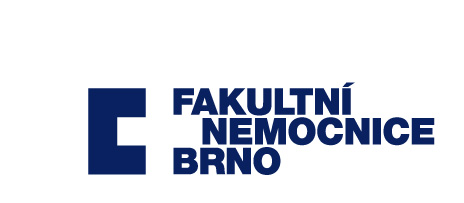 DOHODAo ukončení závazku ze smlouvy o uložení věcí v konsignačním skladu a rámcové kupní smlouvykterou uzavřely níže uvedeného dne, měsíce a roku,níže uvedené smluvní stranyBIP Medical CZ, s.r.o.Bohunická cesta 843/17664 48 Moravanyzastoupená: XXXXXXXIČO: 05786860DIČ: CZ05786860Bankovní spojení: XXXXXXXdále jen „dodavatel“aFakultní nemocnice BrnoJihlavská 20625 00 BrnoJednající: XXXXXXXIČO: 65269705DIČ: CZ65269705Bankovní spojení: XXXXXXX   FN Brno je státní příspěvková organizace zřízená rozhodnutím Ministerstva zdravotnictví. Nemá zákonnou povinnost zápisu do obchodního rejstříku, je zapsána do živnostenského rejstříku vedeného Živnostenským úřadem města Brna.   dále jen „FN Brno“takto:Předmět dohodyDne 3. 5. 2018 byl mezi dodavatelem na straně jedné a FN Brno na straně druhé uzavřena smlouva o uložení věcí v konsignačním skladu a rámcová kupní smlouva č. KS/1169/2018/Ka (dále jen „Smlouva“).Dnešního dne se smluvní strany dohodly, že ukončují ke dni 31. 1. 2019 závazky se shora uvedené Smlouvy. Dále smluvní strany shodně konstatují, že jsou mezi nimi vypořádány veškeré vztahy vyplývající ze Závazku, včetně finančních, a nebudou vůči sobě mít žádné další nároky. Závěrečná ustanoveníTato dohoda je vyhotovena ve dvou výtiscích, z nichž každý má platnost originálu, přičemž každá ze smluvních stran obdrží po jednom výtisku.Smluvní strany prohlašují, že jim nejsou známy žádné skutečnosti, které by uzavření této dohody vylučovaly a berou na vědomí, že v plném rozsahu nesou veškeré právní důsledky plynoucí z vědomě jimi uvedených nepravdivých údajů. Na důkaz svého souhlasu s obsahem dohody připojují pod ní své podpisy.3. Tato dohoda nabývá platnosti a účinnosti dnem podpisu obou smluvních stran.V Moravanech dne		  		            	V Brně dne ------------------------------------------------				------------------------------------------za dodavatele          		   	 	  	  za Fakultní nemocnici Brno       	XXXXXXX			            	             	XXXXXXX